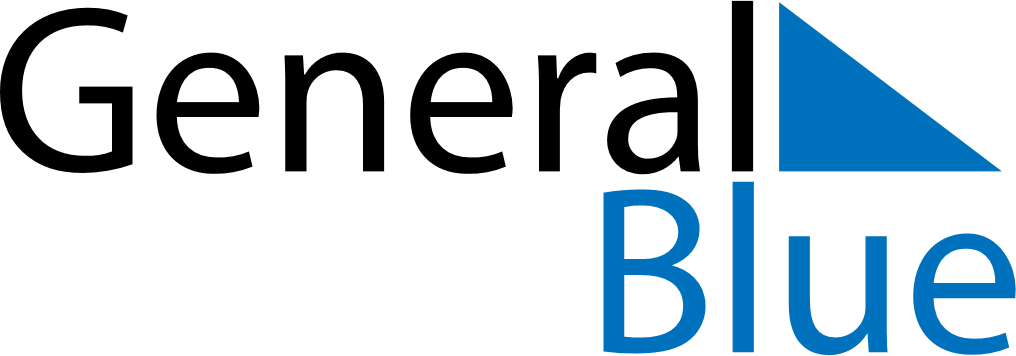 June 2019June 2019June 2019HungaryHungaryMondayTuesdayWednesdayThursdayFridaySaturdaySunday123456789Day of National UnityPentecost10111213141516Whit Monday17181920212223Day of the Independent Hungary24252627282930